П О С Т А Н О В Л Е Н И Е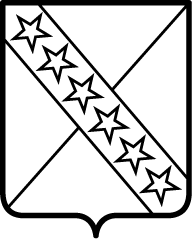 АДМИНИСТРАЦИИ ПРИАЗОВСКОГО СЕЛЬСКОГО ПОСЕЛЕНИЯПРИМОРСКО-АХТАРСКОГО РАЙОНАот  25.02.2019   года                                                                                                      № 29станица ПриазовскаяОб отмене на территории Приазовского сельского поселения Приморско-Ахтарского района  режима функционирования «Повышенная готовность» На основании статьи 4.1 пункта 1 Федерального закона  от 21 декабря 1994 года № 68-ФЗ «О защите населения и территорий от чрезвычайных ситуаций природного и техногенного характера», в связи с нормализацией погодных условий администрация Приазовского   сельского   поселения   Приморско-Ахтарского   района   п о с т а н о в л я е т:	1. С 25 февраля 2019 года на территории Приазовского сельского поселения Приморско-Ахтарского района отменить режим  функционирования «Повышенная готовность».2. Считать утратившим силу постановление администрации Приазовского сельского поселения Приморско-Ахтарского района  от 21 февраля 2019 года № 25 « О переводе органов  управления, сил и средств поселенческого звена Приазовского сельского поселения Приморско-Ахтарского района в режим функционирования «Повышенная готовность».	3. Контроль за выполнением настоящего постановления оставляю за собой. 	4. Постановление вступает в силу со дня его подписания.Глава Приазовского сельского поселения Приморско-Ахтарского района                                                               Г.Л. Тур